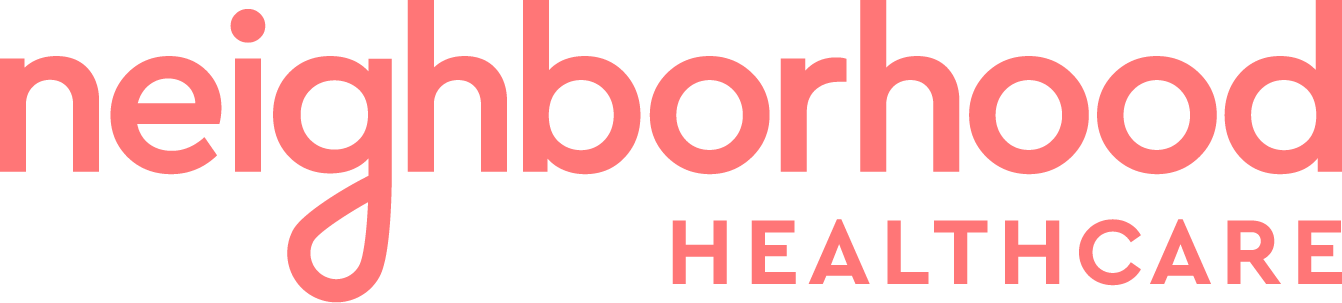 MENTAL HEALTH MONTH CALENDAR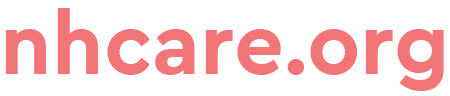 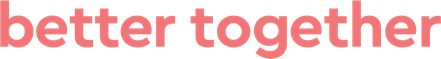 MONDAYTUESDAYWEDNESDAYTHURSDAYFRIDAY2Motivational Monday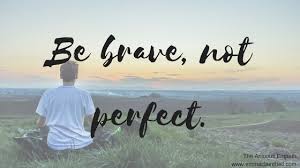 https://mentalhealthmatch.com/articles/anxiety/inspiring-mental-health-quoteshttps://www.brainyquote.com/topics/motivational-quoteshttps://www.keepinspiring.me/motivational-quotes/3Tuesday TunesStar Wars DayCreate your own energizing music playlist.Share your playlist with a friend or colleague.4Wellness WednesdayKeep track of your water intake today.See below to find out the best range for you.https://www.mayoclinic.org/healthy-lifestyle/nutrition-and-healthy-eating/in-depth/water/art-20044256There are many apps available to track your water intake as well.5Thankful Thursday
Cinco de Mayo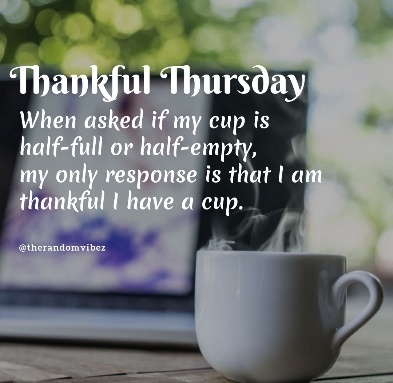 6Fearless FridayCourage: the ability to do something that frightens oneself.Strength in the face of pain or grief.What is one way you can use courage to be fearless this Friday?9Mindfulness MondayDr. Jon Kabat-Zinn has defined mindfulness meditation as “the awareness that arises from paying attention, on purpose, in the present moment and non-judgmentally”.https://www.apa.org/topics/mindfulness/meditationhttps://positivepsychology.com/what-is-mindfulness/https://www.developgoodhabits.com/mindfulness-exercises/10Taco Tuesday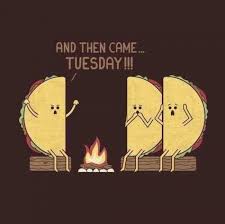 11Wednesday Workout
National Eat What You Want DayYoutube has an endless supply of workout videos and channels. Share your favorite with a friend. 12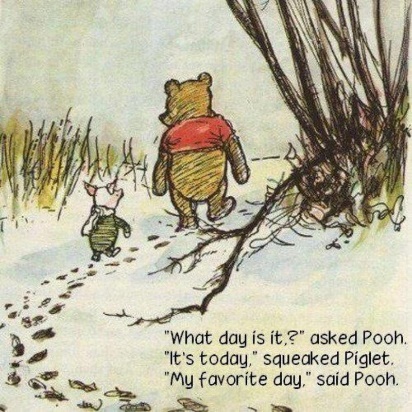 13Feel good FridayList three things that went well this week.Pick one act of self-care you are going to work on this weekend.16Monday Music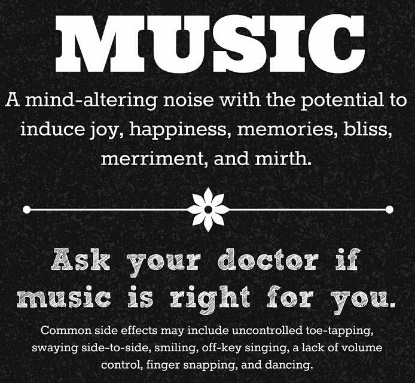 17Tuesday TriviaTest your mental health knowledge:https://www.cdc.gov/mentalhealth/quiz/index.htmMyths and facts:https://www.mentalhealth.gov/basics/mental-health-myths-facts18Wednesday WondersAwe: a feeling of respect mixed with fear or wonderhttps://greatergood.berkeley.edu/article/item/eight_reasons_why_awe_makes_your_life_better19Throwback ThursdayLooking back to one year ago, what memories pop up?What did you learn in the past year?20Foodie FridayNational Pizza Party Day For pizza facts and fun ideas:https://nationaltoday.com/national-pizza-party-day/23Mindfulness Monday“Mindfulness shows us what is happening in our bodies, our emotions, our minds, and in the world. Through mindfulness, we avoid harming ourselves and others.”  – Thich Nhat Hanhhttps://www.mindful.org/a-five-minute-breathing-meditation/https://www.mindful.org/6-ways-practice-mindful-eating/24Travel TuesdayWorld Schizophrenia DayWith the current travel restrictions, why not explore the local areas? Be sure to check if they are currently open to the public. https://vacationidea.com/california/day-trips-in-southern-california.html25Wisdom WednesdayWhat are the best words of wisdom you have received? What words of wisdom make up part of your life philosophy?26Thursday Thoughts“Sometimes the people around you won’t understand your journey. They don’t need to, it’s not for them.” 
– Joubert Botha27Friday FunWould you rather have an extra finger or an extra toe?Would you rather be able to control the weather or have the ability to talk to animals?Would you rather always have to enter rooms by announcing your name or always have to do cartwheels out?